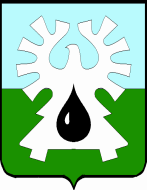 МУНИЦИПАЛЬНОЕ ОБРАЗОВАНИЕ ГОРОД УРАЙХАНТЫ-МАНСИЙСКИЙ АВТОНОМНЫЙ ОКРУГ - ЮГРА    ДУМА ГОРОДА УРАЙ    РЕШЕНИЕот 24 декабря 2020 года                                                     	  	           № 117О награждении Почетной грамотой Думы города УрайРассмотрев материалы, представленные для награждения Почетной грамотой Думы города Урай, в соответствии с Положением о наградах и званиях города Урай, принятым  решением Думы города Урай от 24 мая 2012 года № 53, Дума города Урай решила:1. Наградить Почетной грамотой Думы города Урай за высокое профессиональное мастерство и многолетний труд и в связи с 15-летним юбилеем общества с ограниченной ответственностью «Медиа-холдинг «Западная Сибирь» Ускову Ольгу Сергеевну, ведущего редактора производственного персонала (редакции художественных программ) телерадиокомпании «Спектр+» общества с ограниченной ответственностью «Медиа-холдинг «Западная Сибирь». 2. Опубликовать настоящее решение в газете «Знамя».Председатель Думы города Урай                                       Г.П. Александрова